PANDUAN MENGISI PERMOHONAN BAYARAN-PESANAN TEMPATAN (LO) DI UTMFIN Login ke UTMFin. https://utmfin.utm.myId Pengguna: Sama seperti sistem HRFINKata laluan: No Pekerja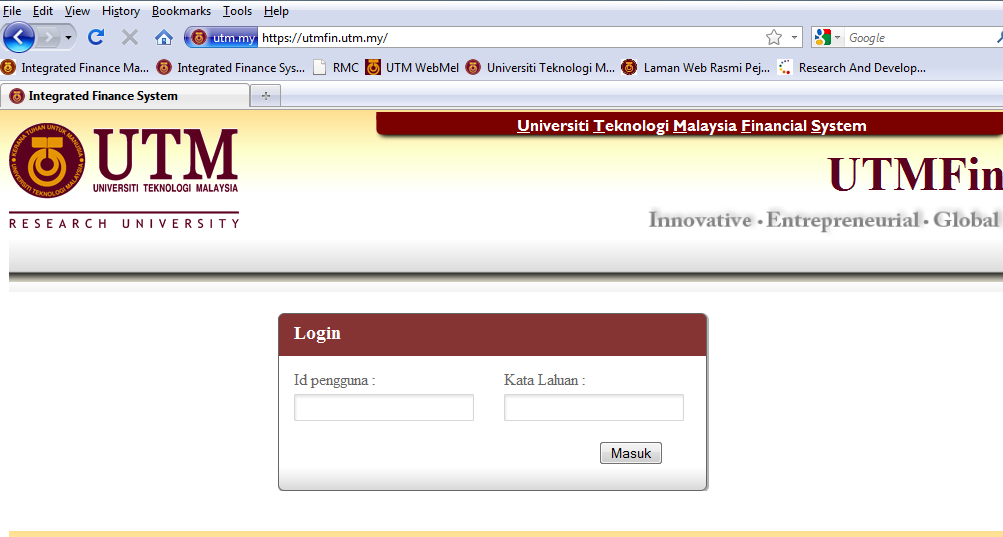 Pilih menu BayaranKlik pada Bayaran  Pilih InboisInbois Pesanan Tempatan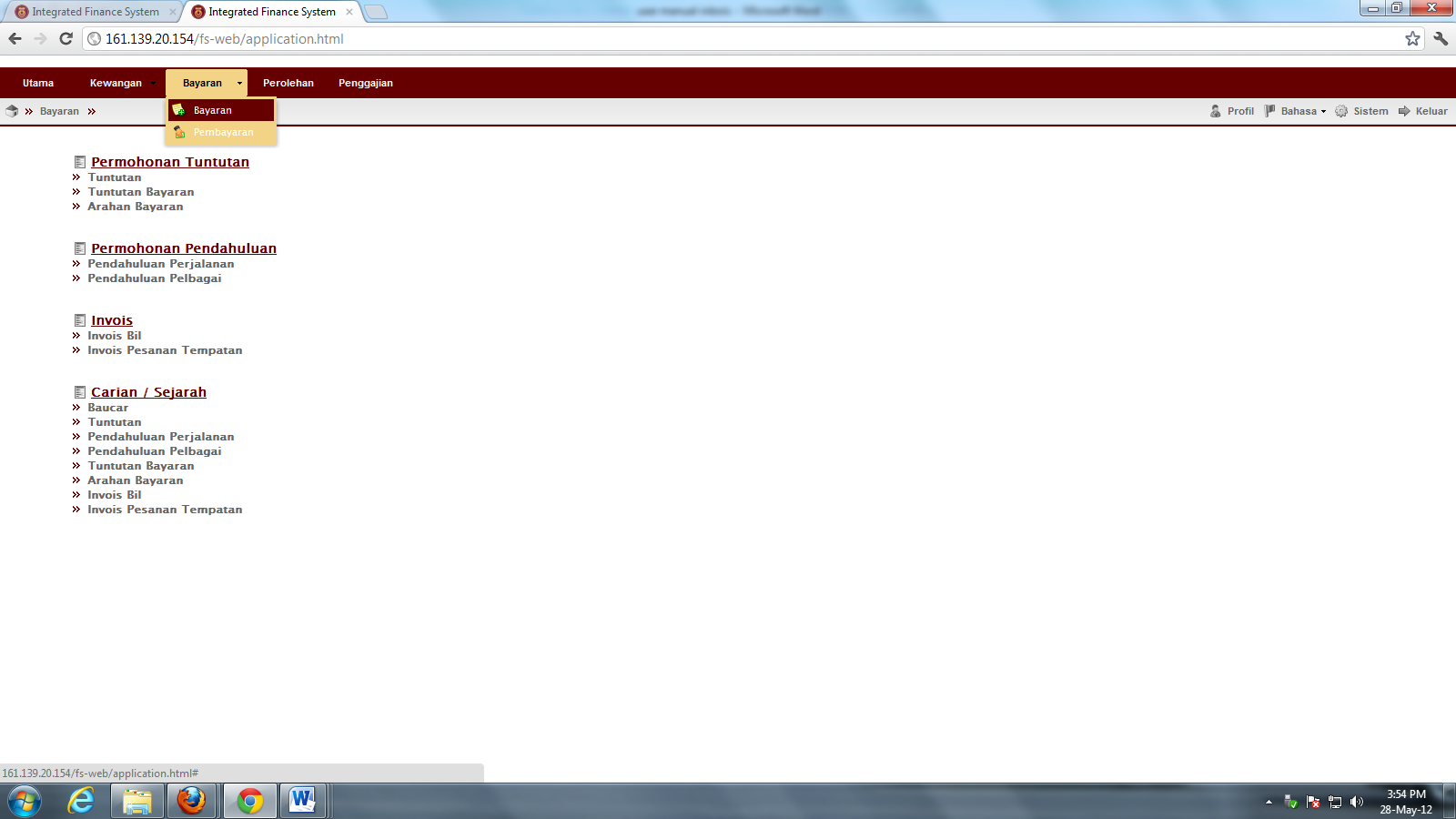 Lengkapkan Deskripsi dan Pilih Pusat Kos Klik Order(Sila pastikan Puast Kos yang dipilih adalah sama seperti Pusat Kos semasa permohonan Pesanan tempatan)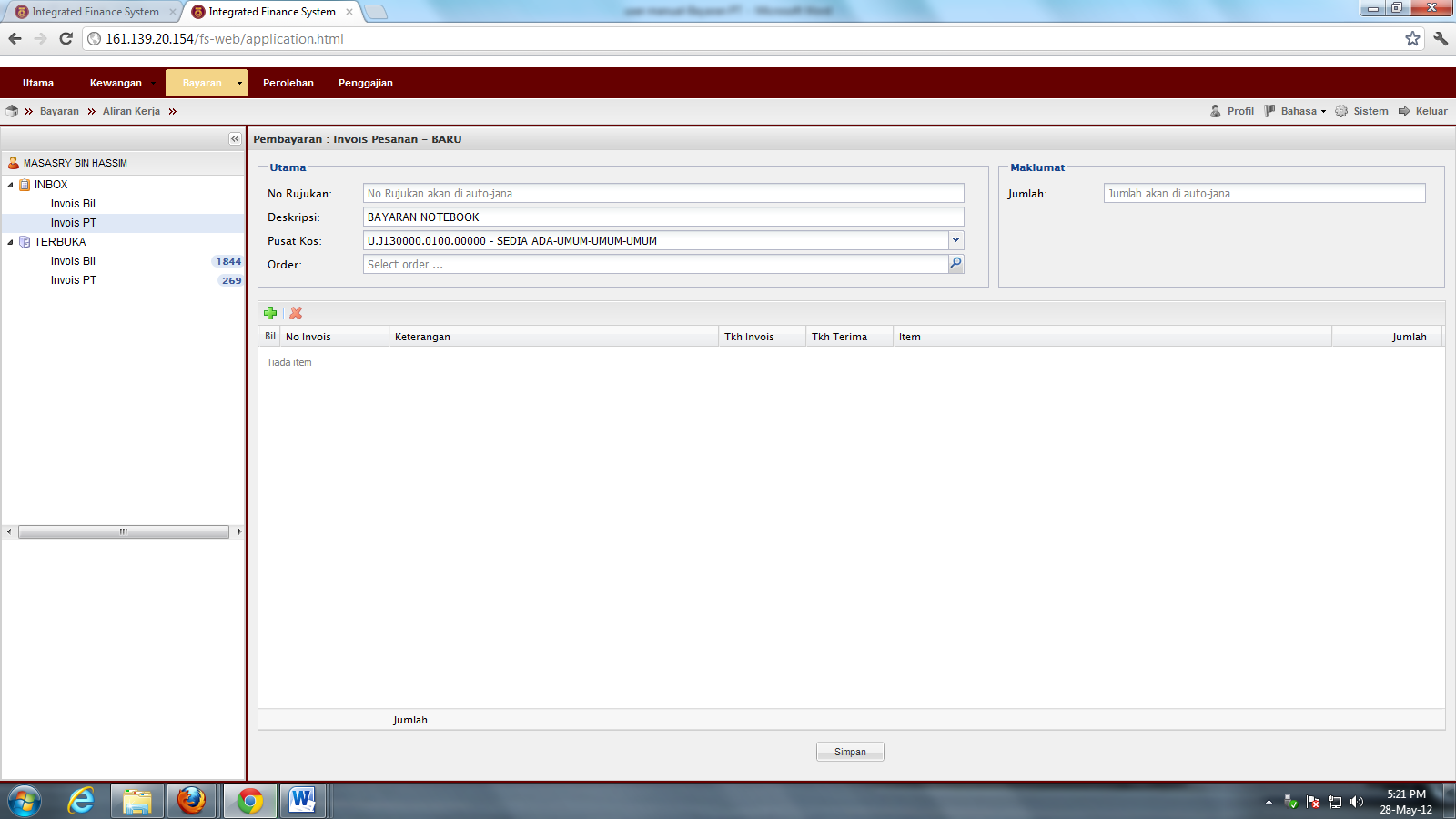 Masukkan No Pesanan Tempatan (PPTJ1300000….)EnterKlik pada Pesanan Tempatan yang berkaitanOK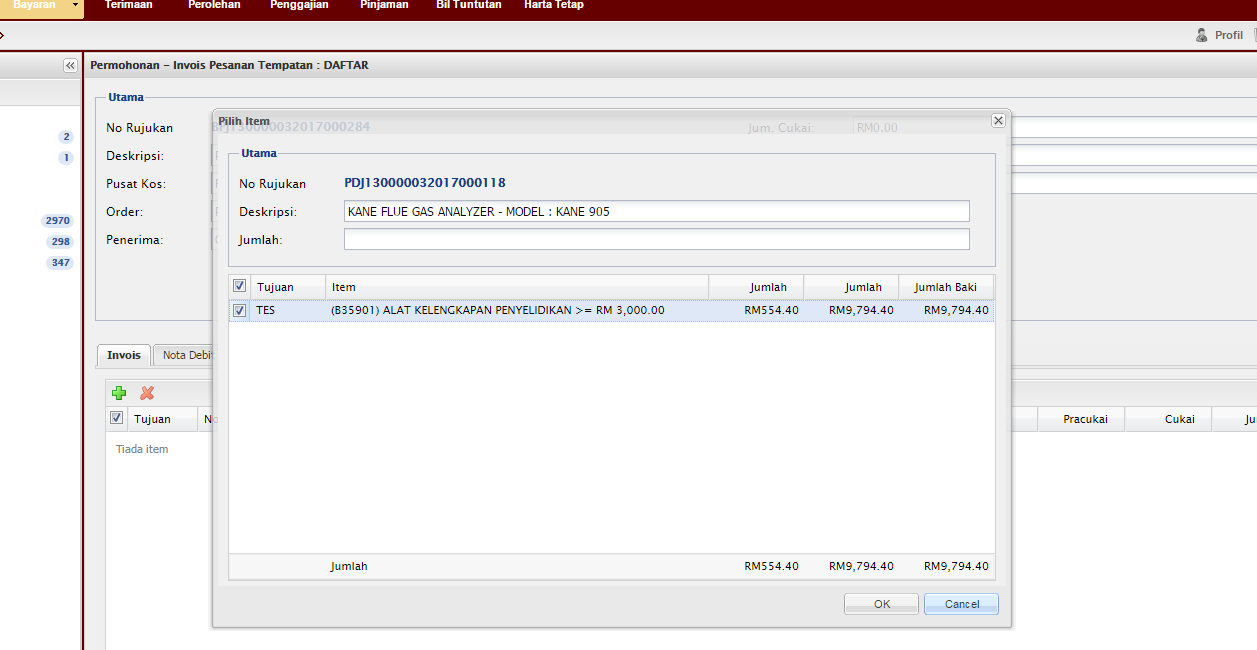 Sila klik pada button tambah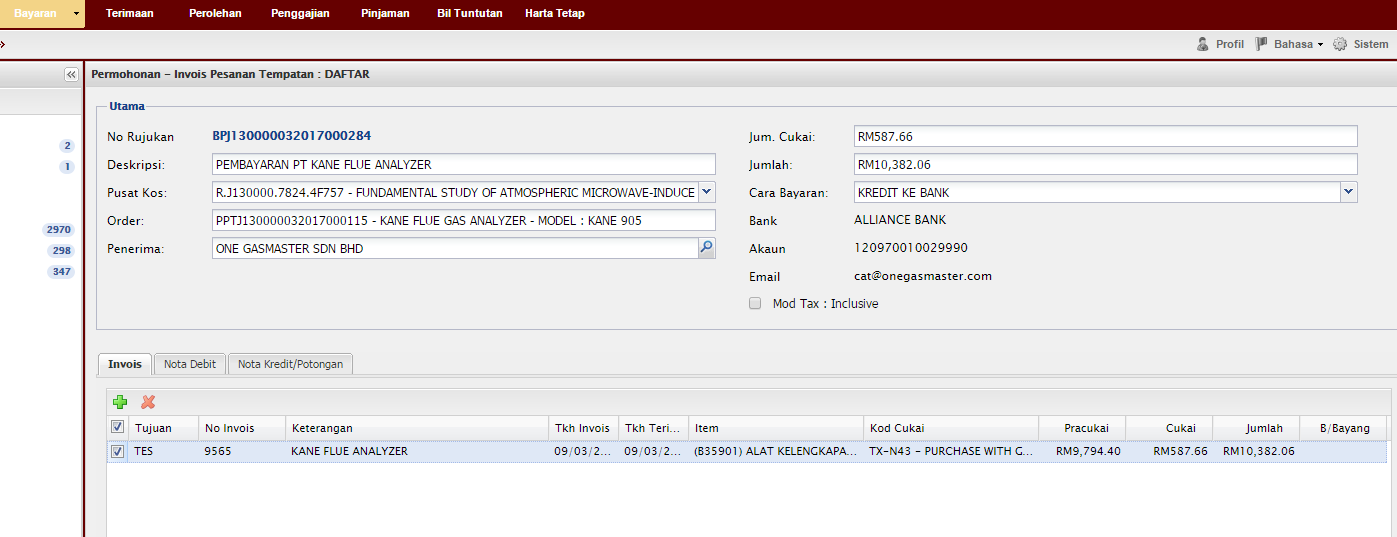 Lengkap item permohonan Klik Simpan**No Invois & Tarikh Invois boleh didapati daripada Invois **Tarikh terima boleh didapati dari Delivery Order (nota Penghantaran)Klik YesKlik Daftar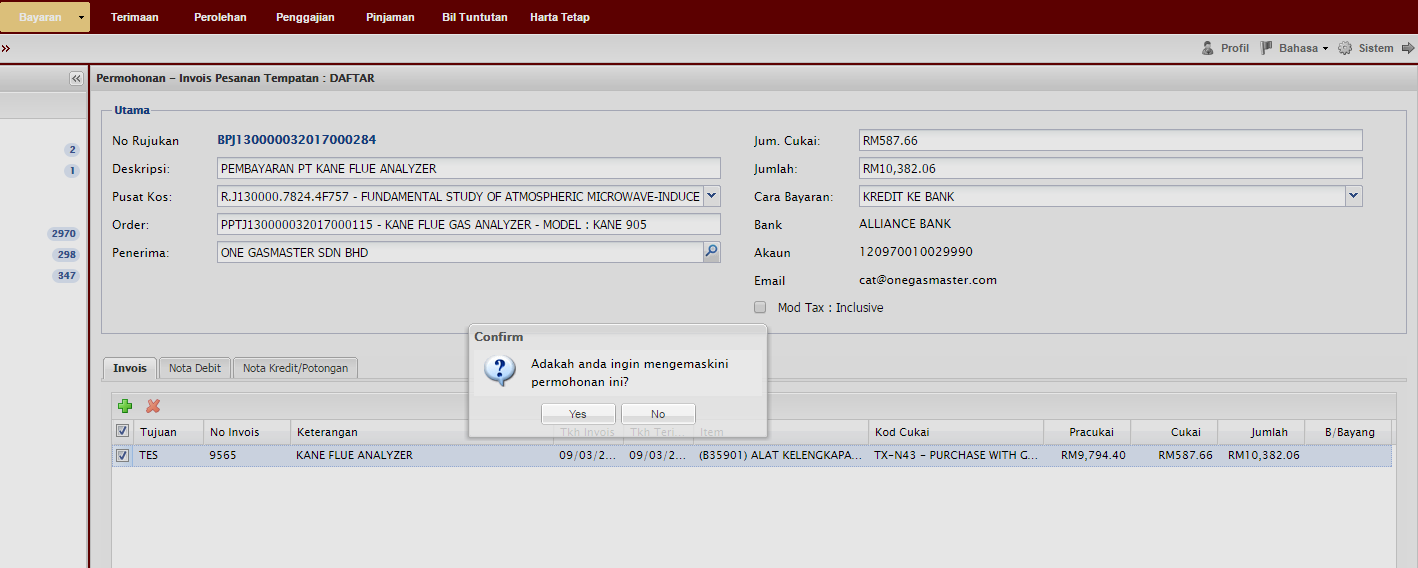 Pergi ke TerbukaPilih permohonanTuntut Permohonan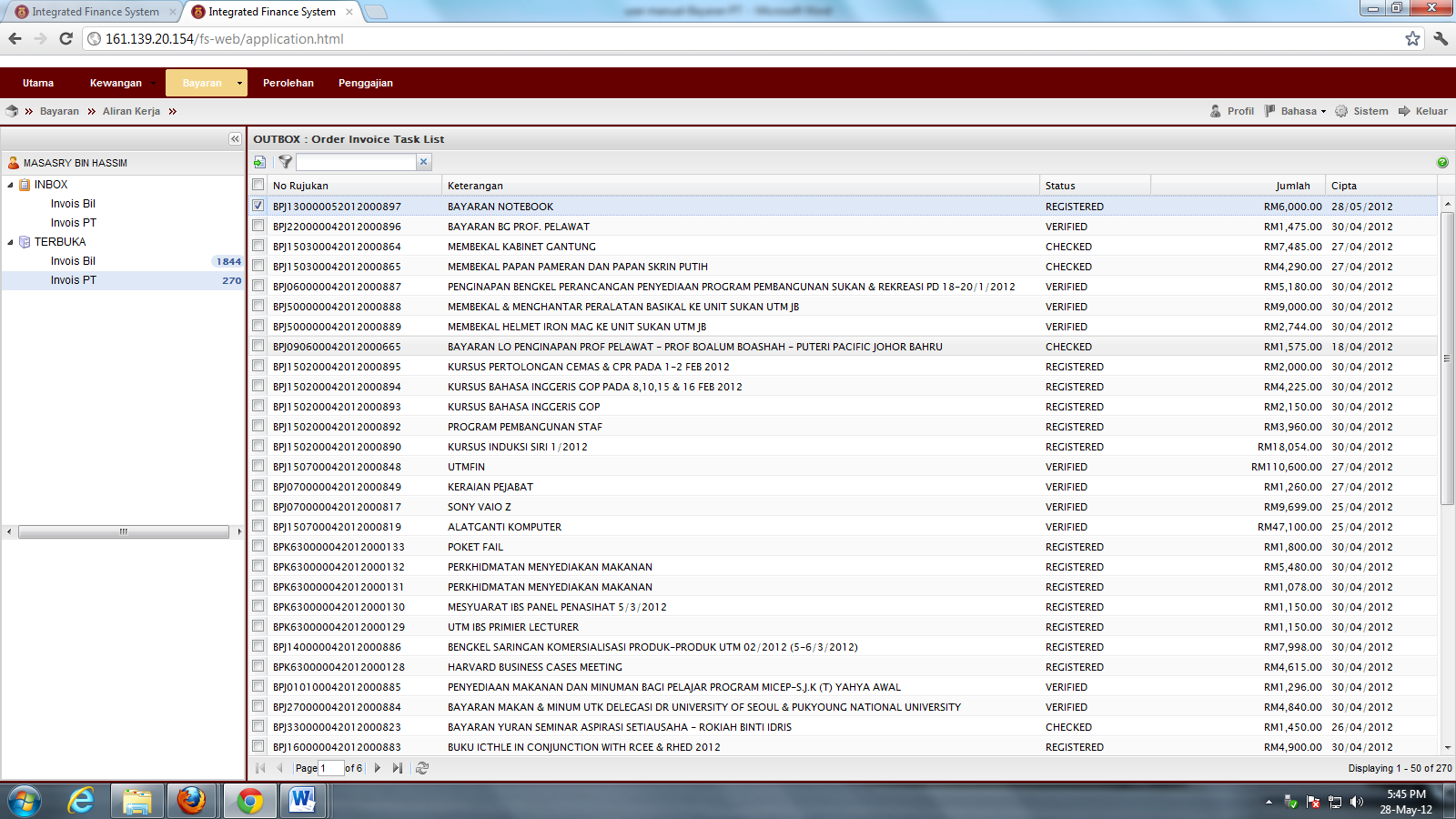 Pergi ke InboxDouble klik pada permohonan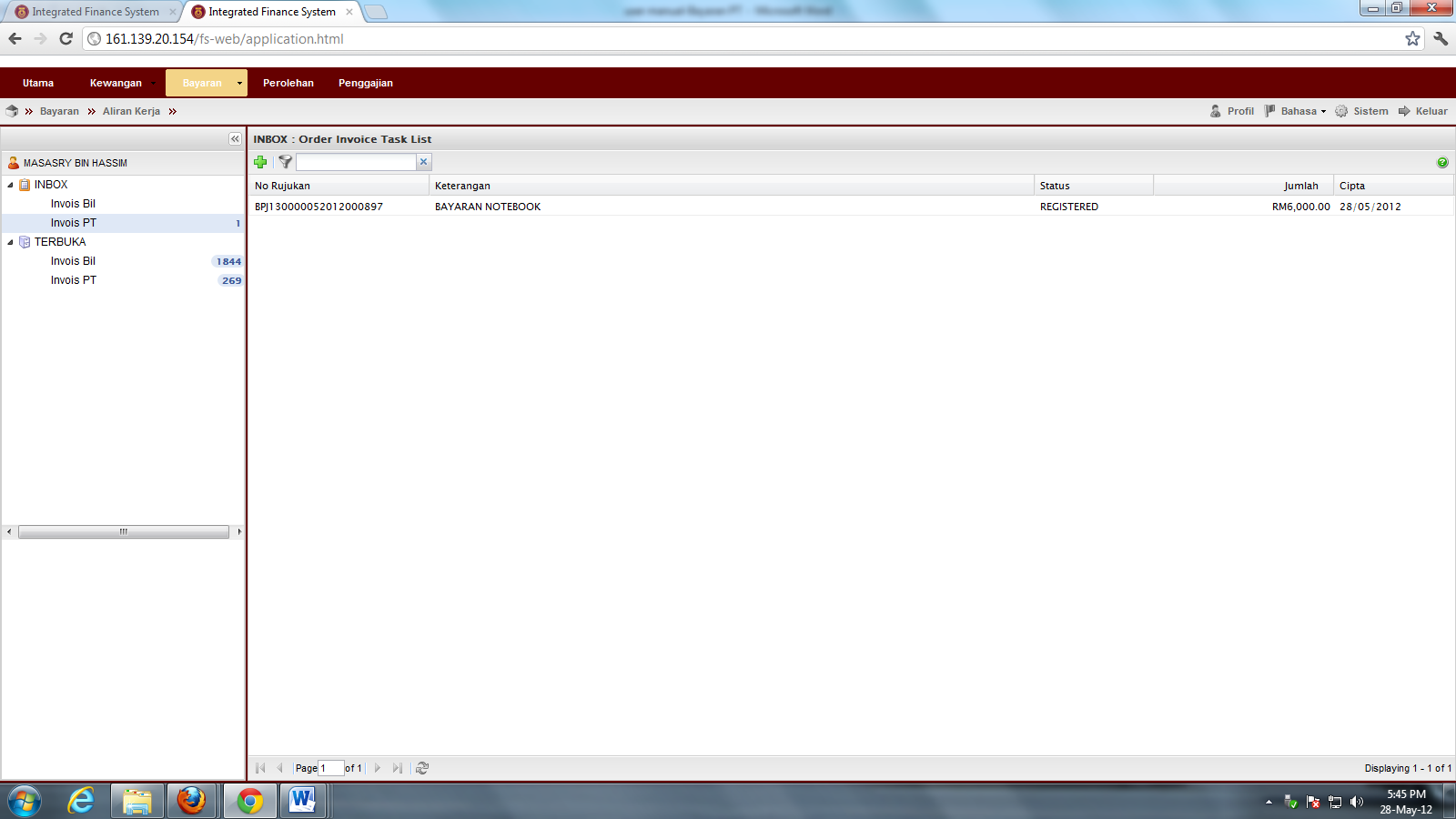 Pastikan Baki Bayang mencukupi (positif)Klik Sahbutang cetakan akan munculCetak Permohonan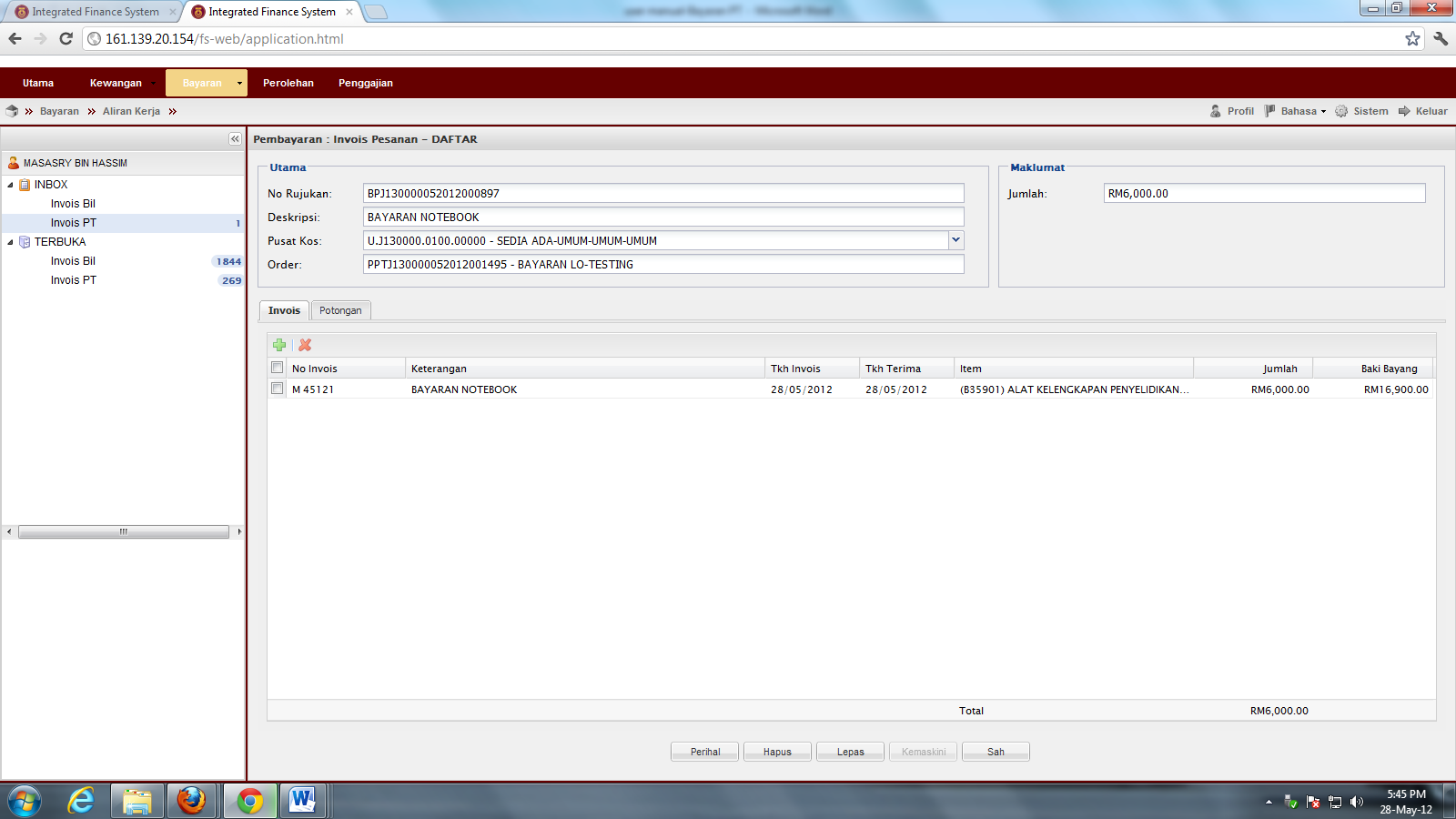 Klik OkSelesai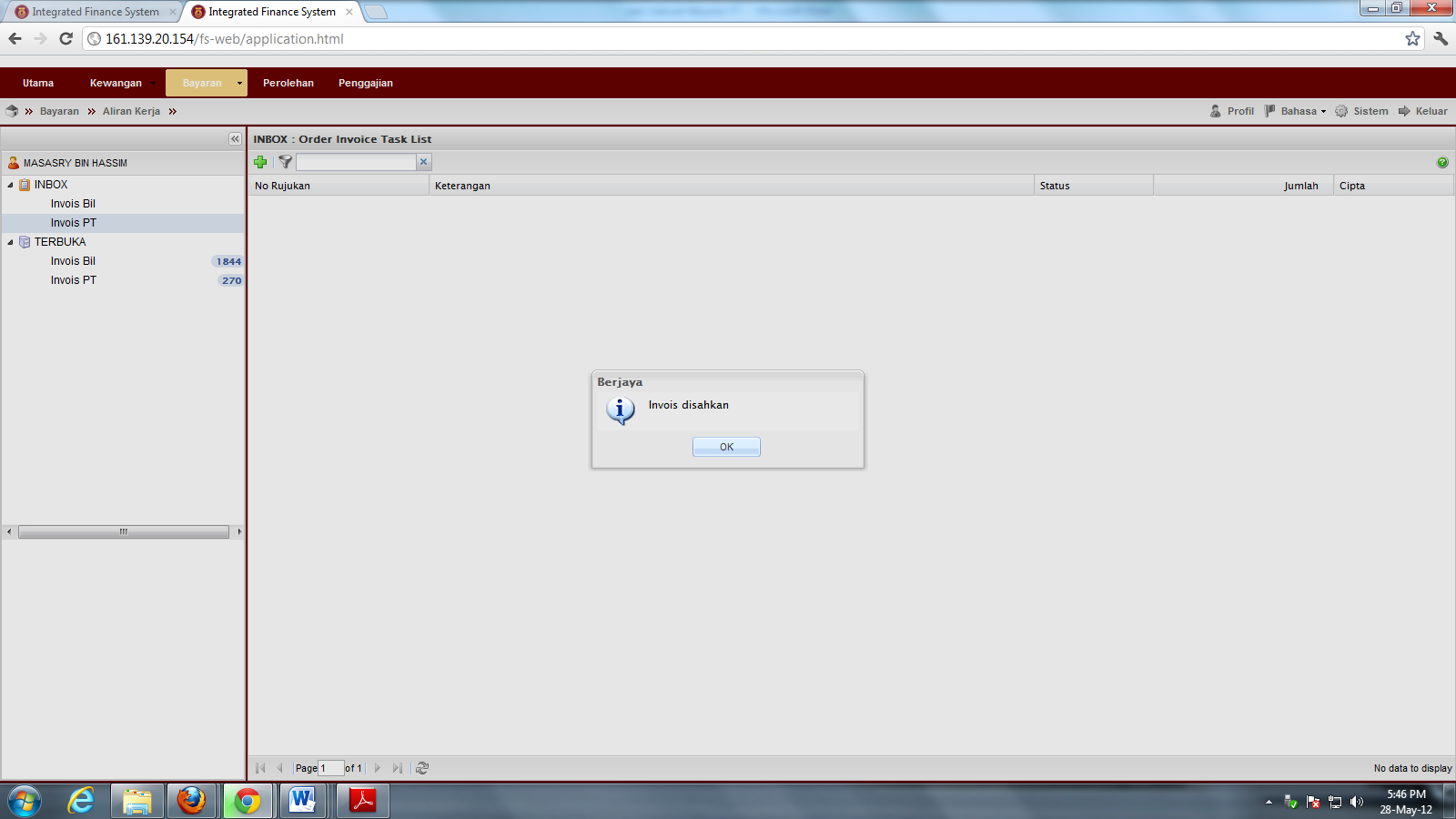 Nota:Team member/pemohon hanya boleh mohon & daftar sahaja (langkah 1-7)Ketua projek boleh menjadi mohon, daftar & sah permohonan (langkah 1-11). Jika menjadi pengesah permohonan sahaja (langkah 8-11) sila mulakan dengan langkah 1-2 untuk log-in.PANDUAN MENGISI PERMOHONAN BAYARAN-PESANAN TEMPATAN (LO) DI CLAIM & PAYMENT MODULELogin ke system RADIS. https://radis.utm.myMasukkan Id Pengguna (Sama seperti sistem HR), kata laluan dan klik butang login.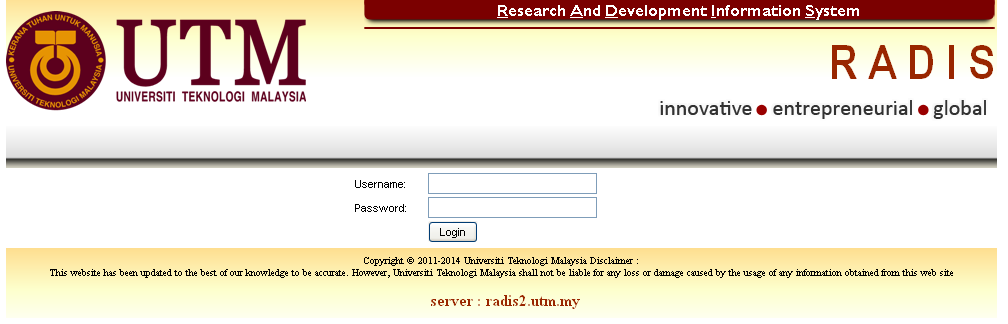 Klik pada Research Grant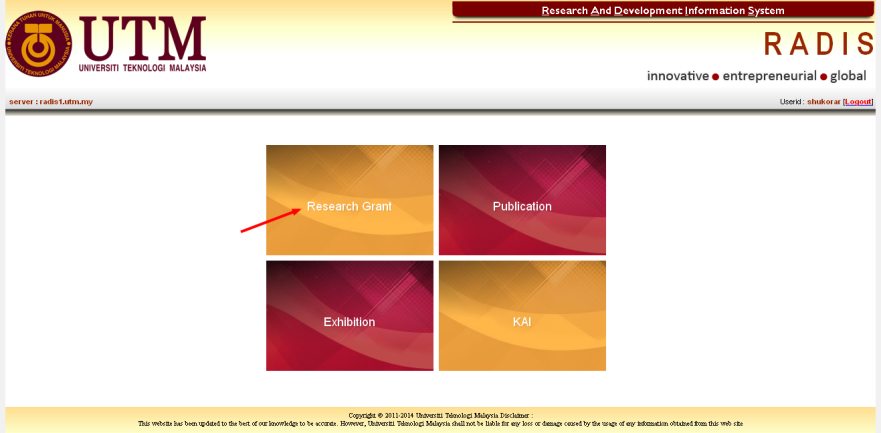 Klik pada link Reference no bagi geran yang dikehendaki.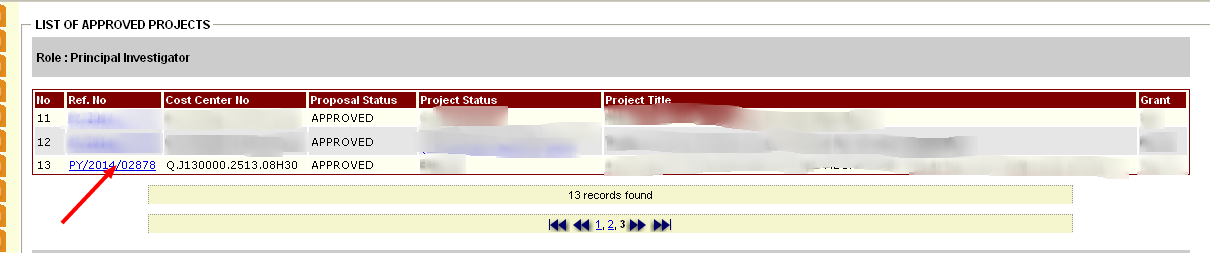 Klik pada menu Claim and Payment -> Klik butang New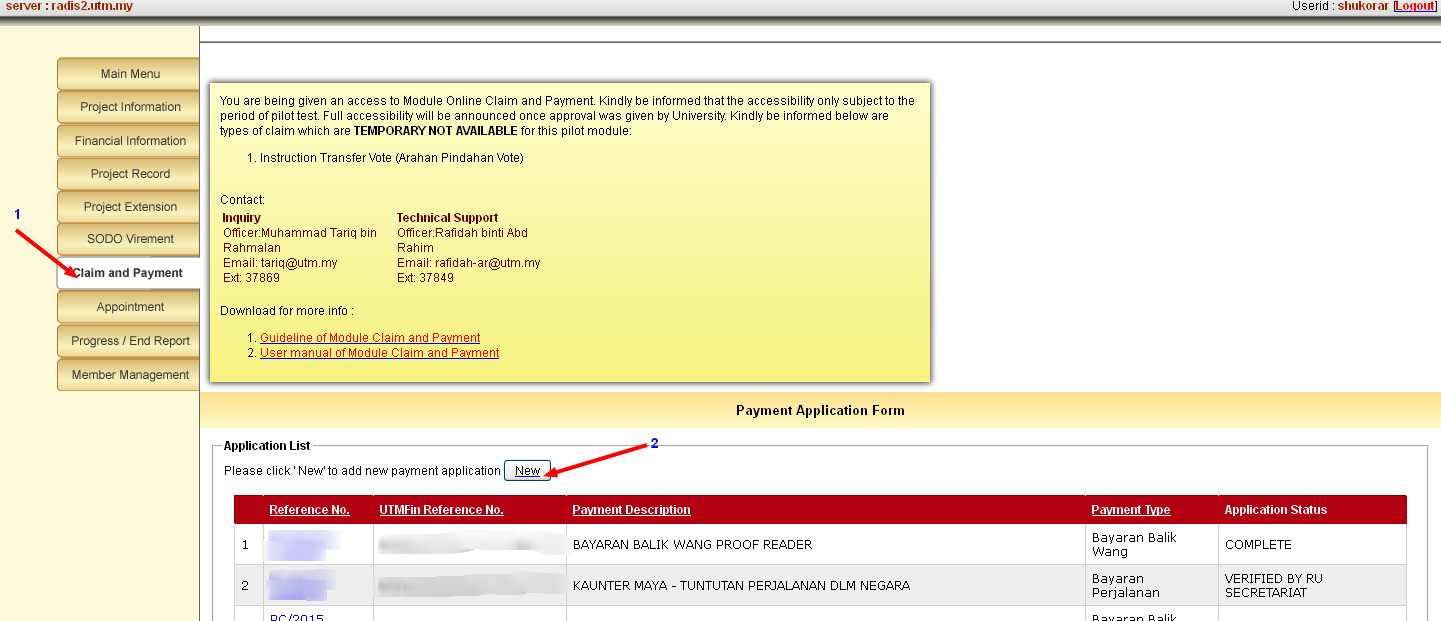 i) Pilih tuntutan yang telah disahkan di sistem di UTMFIN, senarai tuntutan dipaparkan pada list 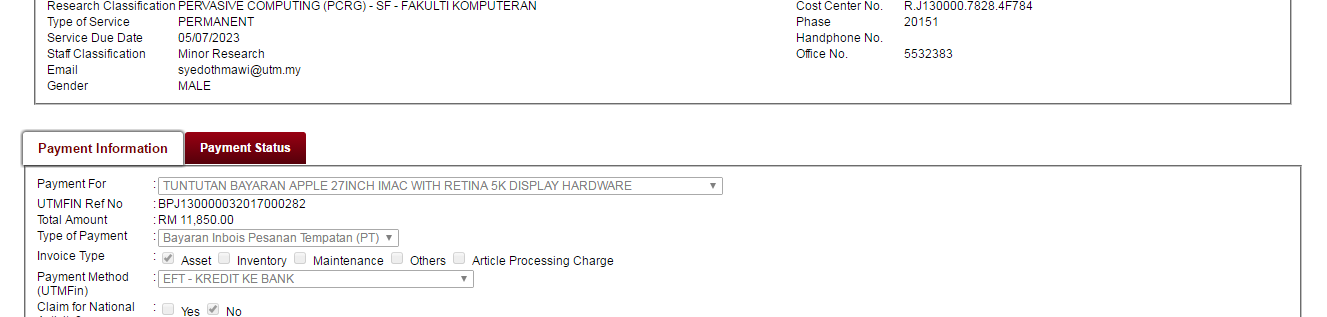 Upload  Semua Attachment Berkaitan untuk senarai attachment yang terpapar(Klik ‘Choose File’ dan pilih fail -> Klik pada butang ‘Upload’)  -> Klik butang ‘Submit’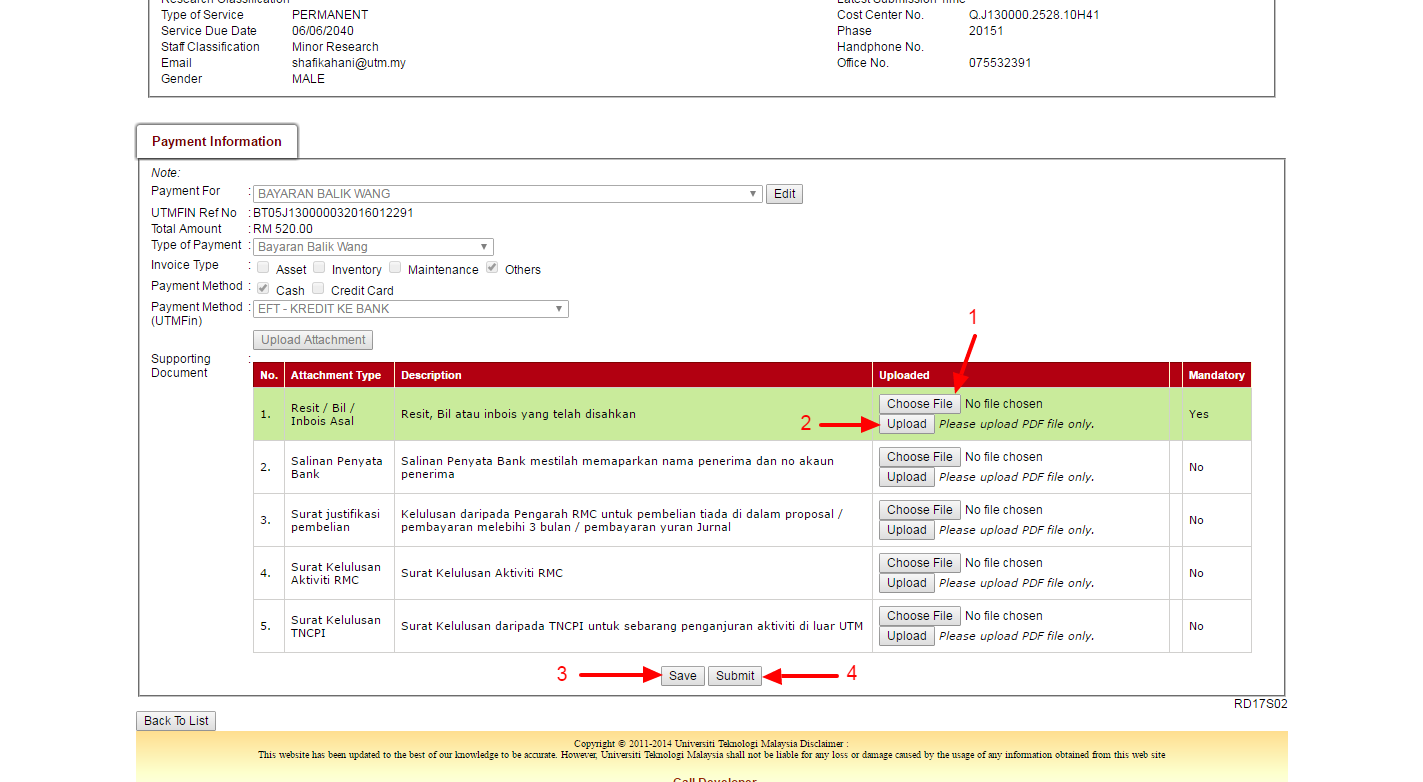 Ketua Projek boleh mengetahui status tuntutan dengan Klik butang ‘Payment status’ dan lihat menu ‘Status’. :Researcher – Tuntutan tersebut berada pada Ketua ProjekCounter – Tuntutan tersebut disemak oleh KaunterPayment Clerk – Tuntutan tersebut sedang disemak oleh KeraniOfficer/Higher Officer – Tuntutan tersebut dalam proses kelulusan PegawaiBursar – Tuntutan tersebut dalam proses pembayaran oleh BendahariComplete – Tuntutan selesai di proses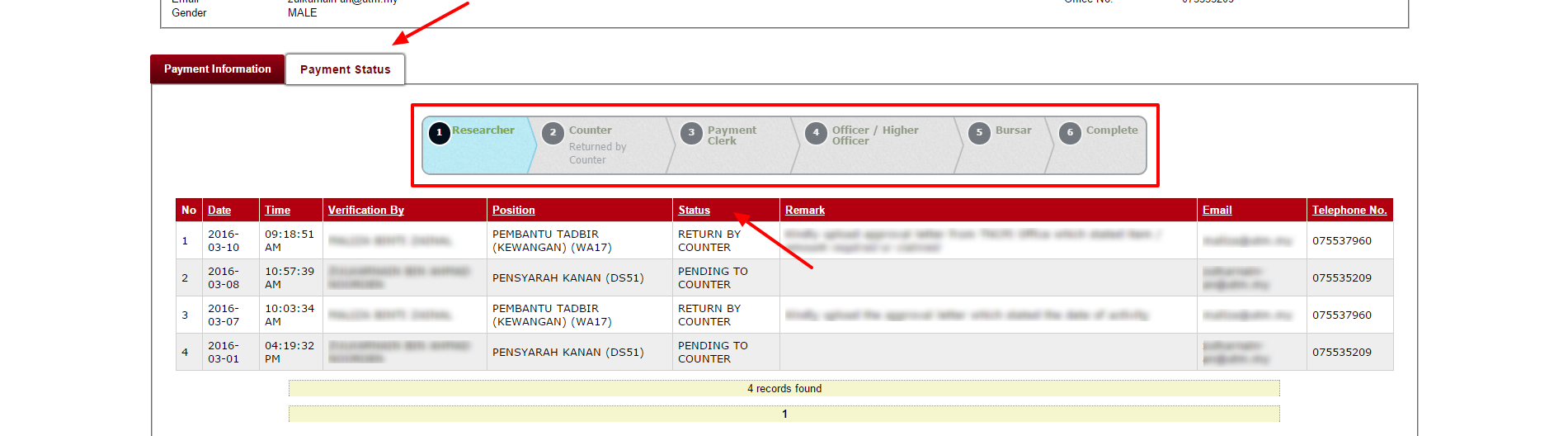 